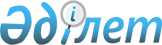 "2008 жылға арналған Өскемен қаласының бюджеті туралы" 2007 жылғы 25 желтоқсандағы N 4/3 шешіміне өзгерістер енгізу туралы
					
			Күшін жойған
			
			
		
					Шығыс Қазақстан облысы Өскемен қалалық мәслихатының 2008 жылғы 10 шілдедегі N 8/3 шешімі. Шығыс Қазақстан облысы Әділет департаментінің Өскемен қалалық Әділет басқармасында 2008 жылғы 16 шілдеде N 5-1-86 тіркелді. Қабылданған мерзімінің бітуіне байланысты күші жойылды - Өскемен қалалық мәслихатының 2009.01.08 № 04-06/3 хатымен       

Ескерту. Қабылданған мерзімінің бітуіне байланысты күші жойылды - Өскемен қалалық мәслихатының 2009.01.08 № 04-06/3 хатымен       Қазақстан Республикасы Бюджет кодексінің 116 бабына , "Қазақстан Республикасындағы жергілікті мемлекеттік басқару туралы" Қазақстан Республикасы Заңының 6 бабына , Шығыс Қазақстан облыстық мәслихатының "2008 жылға арналған облыстық бюджеті туралы" 2007 жылғы 14 желтоқсандағы N 3/28-IV шешіміне өзгерістер мен толықтырулар енгізу туралы" 2008 жылғы 1 шілдедегі N 7/87-IV (нормативтік құқықтық актілерді мемлекеттік тіркеу Тізілімінде 2487 нөмірімен тіркелген) шешіміне сәйкес Өскемен қалалық мәслихаты ШЕШТІ: 

      1. Өскемен қалалық мәслихатының " 2008 жылға арналған Өскемен қаласының бюджеті туралы" 2007 жылғы 25 желтоқсандағы N 4/3 шешімі (нормативтік құқықтық актілерді мемлекеттік тіркеу Тізілімінде 5-1-74 нөмірімен тіркелген, 2008 жылғы 12 қаңтардағы "Дидар" және "Рудный Алтай" газеттерінде жарияланған); "2008 жылға арналған Өскемен қаласының бюджеті туралы" 2007 жылғы 25 желтоқсандағы N 4/3 шешіміне өзгерістер енгізу туралы" 2008 жылғы 8 ақпандағы N 5/3 (нормативтік құқықтық актілерді мемлекеттік тіркеу Тізілімінде 5-1-77 нөмірімен тіркелген, 2008 жылғы 28 ақпандағы "Дидар" газетінің N 27 және "Рудный Алтай" газетінің N 31-32 сандарында жарияланған); "2008 жылға арналған Өскемен қаласының бюджеті туралы" 2007 жылғы 25 желтоқсандағы N 4/3 шешіміне өзгерістер енгізу туралы" 2008 жылғы 17 сәуірдегі N 6/6 (нормативтік құқықтық актілерді мемлекеттік тіркеу Тізілімінде 5-1-82 нөмірімен тіркелген, 2008 жылғы 13 мамырдағы "Дидар" газетінің N 62 және 2008 жылғы 8 мамырдағы "Рудный Алтай" газетінің N 69-70 сандарында жарияланған) шешімдеріне енгізілген өзгерістерімен келесі өзгерістер енгізілсін: 

      1) 1 тармақ келесі редакцияда жазылсын: 

      "1. 2008 жылға арналған қала бюджеті 1 қосымшаға сай келесі мөлшерде бекітілсін: 

      1) кірістер - 9 833 514 мың теңге, соның ішінде: 

      салық түсімдері - 6 241 985 мың теңге; 

      салықтық емес түсімдер - 40 084 мың теңге; 

      негізгі капиталды сатудан түсетін түсімдер - 981 287 мың теңге; 

      трансферттердің түсімдері - 2 570 158 мың теңге; 

      2) шығындар - 10 472 119,5 мың теңге; 

      3) операциялық сальдо - - 638 605,5 мың теңге; 

      4) таза бюджеттік несиелендіру - 0; 

      5) қаржылық активтермен операциялар бойынша сальдо - 207 636 мың теңге; 

      6) бюджет (профициті) тапшылығы - - 846 241,5 мың теңге; 

      7) бюджет (профицитін пайдалану) тапшылығын қаржыландыру - 846 241,5 мың теңге."; 

      2) 4 тармақ келесі редакцияда жазылсын: 

      "Қалалық бюджетке кірістерді Шығыс Қазақстан облыстық мәслихатының "2008 жылға арналған облыстық бюджеті туралы" 2007 жылғы 14 желтоқсандағы N 3/28-IV шешіміне өзгерістер мен толықтырулар енгізу туралы" 2008 жылғы 1 шілдедегі N 7/87-IV шешіміне сәйкес, кірістерді бөлу нормативтері бойынша жүргізілсін": 

      1) төлем көзінен салық салынатын табыстардан ұсталатын жеке табыс салығы - 15,4 %; 

      2) әлеуметтік салық - 15,4 %."; 

      3) осы шешімнің 1, 2 қосымшасына сай 1, 2 қосымша жаңа редакцияда жазылсын. 

      2. Осы шешім 2008 жылдың 1 қаңтарынан бастап қолданысқа енгізіледі.       Сессия төрағасы 

      қалалық мәслихаттың хатшысы        Е. Нәбиев 

Қалалық мәслихаттың 

2008 жылғы 10 шілдедегі 

N 8/3 шешіміне 1 қосымша 2008 жылға арналған Өскемен қаласының бюджеті 

Қалалық мәслихаттың 

2008 жылғы 10 шілдедегі 

N 8/3 шешіміне 2 қосымша Заңды тұлғалардың жарғылық капиталын қалыптастыру мен 

арттыруға және бюджеттік инвестициялық жобаларды (бағдарламаларды) жүзеге асыруға бағытталған бюджеттік бағдарламалар бөлігінде 2008 жылға арналған қалалық 

бюджеттің дамыту бюджеттік бағдарламаларының тізбесі 
					© 2012. Қазақстан Республикасы Әділет министрлігінің «Қазақстан Республикасының Заңнама және құқықтық ақпарат институты» ШЖҚ РМК
				Санаты Санаты Санаты Санаты Сомасы, 

мың теңге Сынып Сынып Сынып Сомасы, 

мың теңге Сыныпша Сыныпша Сомасы, 

мың теңге Атауы Сомасы, 

мың теңге I. КІРІСТЕР 9 833 514 1 Салық түсімдері 6 241 985 1 Табыс салығы 1 878 835 2 Жеке табыс салығы 1 878 835 3 Әлеуметтік салық 1 237 962 1 Әлеуметтік салық 1 237 962 4 Меншікке салынатын салықтар 2 328 091 1 Мүлікке салынатын салықтар 1 393 661 3 Жер салығы 500 987 4 Көлік құралдарына салынатын салық 433 035 5 Бірыңғай жер салығы 408 5 Тауарларға, жұмыстарға және қызмет көрсетуге салынатын ішкі салықтар 573 685 2 Акциздер 268 010 3 Табиғи және басқа да ресурстарды пайдаланғаны үшін түсетін түсімдер 100 700 4 Кәсіпкерлік және кәсіби қызметті жүргізгені үшін алынатын алымдар 204 975 8 Заңды мәнді іс-әрекеттерді жасағаны және (немесе) құжаттар бергені үшін оған уәкілеттігі бар мемлекеттік органдар немесе лауазымды адамдармен алынатын міндетті төлемдер 223 412 1 Мемлекеттік баж 223 412 2 Салықтық емес түсімдер 40 084 1 Мемлекет меншігінен түсетін табыстар 22 408 1 Мемлекеттік кәсіпорындардың таза табысының жарты түсімі 1 133 5 Мемлекеттік меншікте тұрған мүлікті жалға беруден түсетін табыстар 21 275 3 Мемлекеттік бюджеттен қаржыландырылатын мемлекеттік мекемелер  ұйымдастырған мемлекеттік сатып алуларды өткізуден түсетін ақша түсімдері 576 1 Мемлекеттік бюджеттен қаржыландырылатын мемлекеттік мекемелер  ұйымдастырған мемлекеттік сатып алуларды өткізуден түсетін ақша түсімдері 576 4 Мемлекеттік бюджеттен қаржыландырылатын, сондай-ақ Қазақстан Республикасы Ұлттық Банкінің бюджетінен (шығыстар сметасынан) ұсталатын және қаржыландырылатын мемлекеттік мекемелер салатын айыппұлдар, өсімпұлдар, санкциялар, өндіріп алулар 100 1 Мұнай секторы кәсіпорындарынан түсетін түсімдерді қоспағанда, мемлекеттік бюджеттен қаржыландырылатын, сондай-ақ Қазақстан Республикасы Ұлттық Банкінің бюджетінен (шығыстар сметасынан) ұсталатын және қаржыландырылатын мемлекеттік мекемелер салатын айыппұл 100 6 Басқа да салықтық емес түсімдер 17 000 1 Басқа да салықтық емес түсімдер 17 000 3 Негізгі капиталды сатудан  түсетін түсімдер 981 287 1 Мемлекеттік мекемелерге бекітілген мемлекеттік мүлікті сату 283 501 1 Мемлекеттік мекемелерге бекітілген мемлекеттік мүлікті сату 283 501 3 Жерді және материалдық емес активтерді сату 697 786 1 Жерді сату 694 786 2 Материалдық емес активтерді сату 3 000 4 Трансферттерден түсетін түсімдер 2 570 158 2 Мемлекеттік басқарудың жоғары тұрған органдарынан түсетін трансферттер 2 570 158 2 Облыстық бюджеттен түсетін трансферттер 2 570 158 Функционалдық топ Функционалдық топ Функционалдық топ Функционалдық топ Сомасы, 

мың теңге Әкімгерлер Әкімгерлер Әкімгерлер Сомасы, 

мың теңге Бағдарлама Бағдарлама Сомасы, 

мың теңге Атауы Сомасы, 

мың теңге II. ШЫҒЫНДАР 10 472 119,5 01 Жалпы сипаттағы мемлекеттiк қызметтер көрсету 322 046 112 Аудан (облыстық маңыздағы қала) мәслихатының аппараты 19 701 001 Аудан (облыстық маңыздағы қала) мәслихатының  қызметін қамтамасыз ету 19 701 122 Аудан (облыстық маңыздағы қала) әкімінің аппараты 235 571 001 Аудан (облыстық маңыздағы қала) әкімінің қызметін қамтамасыз ету 224 121 008 Мемлекеттік қызметшілерді компьютерлік сауаттылыққа оқыту 11 450 123 Қаладағы аудан әкімі аппараты, аудандық маңыздағы қала, кент, ауыл  (село), ауылдық (селолық) округі 9 444 001 Қаладағы аудан әкімі аппаратының, аудандық маңыздағы қаланың, кенттің, ауылдың (селоның), ауылдық (селолық) округтің қызмет етуі 9 444 452 Ауданның (облыстық маңыздағы қала) қаржы бөлімі 38 338 001 Қаржы бөлімінің қызметін қамтамасыз ету 24 424 003 Салық салу мақсатында мүлікке бағалауды жүргізу 1 500 004 Біржолғы талондарды жүзеге асырудан толық соманың жиналуын қамтамасыз ету және біржолғы талондарды беру бойынша жұмысты ұйымдастыру 12 414 453 Ауданның (облыстық маңыздағы қала) экономика және бюджеттік жоспарлау бөлімі 18 992 001 Экономика және бюджеттік жоспарлау бөлімінің қызметін қамтамасыз ету 18 992 02 Қорғаныс 26 388 122 Аудан (облыстық маңыздағы қала) әкімінің аппараты 26 388 005 Әскери қызметке шақыру және тіркеу бойынша іс-шаралар 26 388 03 Қоғамдық тәртіп, қауіпсіздік, құқық, сот, қылмыстық-атқару қызметі 28 030 458 Ауданның (облыстық маңыздағы қала) тұрғын үй-коммуналдық шаруашылығы, жолаушылар көлігі және автомобиль жолдары бөлімі 28 030 021 Елді мекендерде жол жүру қозғалысын реттеу бойынша жабдықтар мен құралдарды іске қосу 28 030 04 Бiлiм беру 3 668 746 464 Ауданның (облыстық маңыздағы қала) білім беру бөлімі 3 589 232 001 Білім беру бөлімінің қызметін қамтамасыз ету 14 392 003 Жалпы білім беру 2 647 459 004 Ауданның (облыстық маңызы бар қаланың) мемлекеттік білім беру мекемелерінде білім беру жүйесін ақпараттандыру 20 008 005 Ауданның (облыстық маңыздағы қаланың) мемлекеттiк бiлiм беру ұйымдары үшiн оқу-әдістемелік жинақтарды, оқулықтарды сатып алу және жеткiзу 69 379 006 Балалар үшін қосымша білім беру 204 770 009 Мектеп жасына дейінгі балаларды тәрбиелеу және оқыту қызметін қамтамасыз ету 402 663 010 Бастауыш, негізге орта және жалпы орта білім берудің мемлекеттік жүйесіне интерактивті оқыту жүйесін енгізу 219 261 116 Электрондық үкімет шеңберінде адами капиталды дамыту 11 300 467 Ауданның (облыстық маңыздағы қала) құрылыс бөлімі 79 514 002 Білім беру нысандарын дамыту 79 514 06 Әлеуметтiк көмек және әлеуметтiк қамсыздандыру 559 427 451 Ауданның (облыстық маңыздағы қала) жұмыспен қамту және әлеуметтік бағдарламалар бөлімі 559 427 001 Жұмыспен қамту және әлеуметтік бағдарламалар бөлімінің қызметін қамтамасыз ету 71 379 002 Жұмыспен қамту бағдарламасы 74 015 005 Мемлекеттік атаулы әлеуметтік көмек 7 724 006 Тұрғын үй көмегі 45 187 007 Жергілікті өкілетті органдардың шешімі бойынша азаматтардың жекелеген топтарына әлеуметтік көмек 246 696 010 Үйде тәрбиеленіп және оқытылатын мүгедек-балаларды материалдық қамсыздандыру 12 645 011 Жәрдемақылар мен басқа да әлеуметтік төлемдерді есептеу, төлеу және жеткізу жөніндегі қызмет көрсетулерге төлем жүргізу 885 013 Тұрғылықты мекенжайы жоқ тұлғалардың әлеуметтік бейімделуі 21 034 014 Мұқтаж азаматтарға үйде әлеуметтiк көмек көрсету 58 880 016 18 жасқа дейінгі балаларға мемлекеттік жәрдемақы 4 850 017 Мүгедектерді оңалту жеке бағдарламасына сәйкес, мұқтаж мүгедектерді міндетті гигиеналық құралдармен қамтамасыз етуге, және ымдау тілі мамандарының, жеке көмекшілердің қызмет көрсету 16 132 07 Тұрғын үй-коммуналдық шаруашылығы 3 985 335 458 Ауданның (облыстық маңыздағы қала) тұрғын үй-коммуналдық шаруашылығы, жолаушылар көлігі және автомобиль жолдары бөлімі 856 223 003 Мемлекеттік тұрғын үй қорын сақтауды ұйымдастыру 38 388 012 Сумен жабдықтау және су өткізгіш жүйесінің қызмет етуі 100 000 015 Елдi мекендердегі көшелердi жарықтандыру 214 717 016 Елдi мекендердiң санитарлық жағдайын қамтамасыз ету 226 469 017 Жерлеу орындарын күтiп-ұстау және туысы жоқтарды жерлеу 18 302 018 Елдi мекендердi көркейту және көгалдандыру 258 347 467 Ауданның (облыстық маңыздағы қала) құрылыс бөлімі 3 129 112 003 Тұрғын үй құрылысы 1 293 508 004 Инженерлік-коммуникациялық инфрақұрылымдарды орналастыру және дамыту 1 217 095 005 Коммуналдық шаруашылық нысандарын дамыту 261 662 006 Сумен жабдықтау жүйесін дамыту 17 498 007 Көркейту объектілерін дамыту 339 349 08 Мәдениет, спорт, туризм және ақпараттық кеңістiк 591 070 123 Қаладағы аудан әкімі аппараты, аудандық маңыздағы қала, кент, ауыл  (село), ауылдық (селолық) округі 4 560 006 Жергілікті деңгейде мәдени-демалыс жұмысын қолдау 4 560 455 Ауданның (облыстық маңыздағы қала) мәдениет және тілдерді дамыту бөлімі 169 766 001 Мәдениет және тілдерді дамыту бөлімінің қызметін қамтамасыз ету 10 696 003 Мәдени-демалыс жұмысын қолдау 90 908 006 Аудандық (қалалық) кiтапханалардың жұмыс iстеуi 60 461 007 Мемлекеттік тілді және Қазақстан халықтарының  басқа да тілдерін дамыту 7 701 456 Ауданның (облыстық маңыздағы қала) ішкі саясат бөлімі 48 003 001 Ішкі саясат бөлімінің қызметін қамтамасыз ету 11 717 002 Бұқаралық ақпарат құралдары арқылы жергiлiктi деңгейде мемлекеттiк ақпарат саясатын жүргізу 24 200 003 Жастар саясаты саласындағы өңірлік бағдарламаларды iске асыру 12 086 465 Ауданның (облыстық маңыздағы қала) дене шынықтыру және спорт бөлімі 348 741 001 Дене шынықтыру және спорт бөлімінің қызметін қамтамасыз ету 6 868 005 Бұқаралық спортты және ұлттық спорт түрлерін дамыту 3 619 006 Аудандық (облыстық маңыздағы қала)  деңгейде спорттық жарыстар өткiзу 11 162 007 Облыстық спорт жарыстарына әртүрлi спорт түрлерi бойынша аудан (облыстық маңыздағы қала)  құрама командаларының мүшелерiн дайындау және олардың қатысуы 327 092 467 Ауданның (облыстық маңыздағы қала) құрылыс бөлімі 20 000 011 Мәдениет нысандарын дамыту 20 000 10 Ауыл, су, орман, балық шаруашылығы, ерекше қорғалатын табиғи аумақтар, қоршаған ортаны және жануарлар дүниесін қорғау, жер қатынастары 43 905 462 Ауданның (облыстық маңыздағы қала) ауыл шаруашылығы бөлімі 5 853 001 Ауыл шаруашылығы бөлімінің қызметін қамтамасыз ету 5 853 463 Ауданның (облыстық маңыздағы қала) жер қатынастары бөлімі 38 052 001 Жер қатынастары бөлімінің қызметін қамтамасыз ету 20 052 004 Жердi аймақтарға бөлу жөнiндегi жұмыстарды ұйымдастыру 18 000 11 Өнеркәсіп, сәулет, қала құрылысы және құрылыс қызметі 67 020 467 Ауданның (облыстық маңыздағы қала) құрылыс бөлімі 15 731 001 Құрылыс бөлімінің қызметін қамтамасыз ету 15 731 468 Ауданның (облыстық маңыздағы қала) сәулет және қала құрылысы бөлімі 51 289 001 Сәулет және қала құрылысы бөлімінің қызметін қамтамасыз ету 21 289 003 Аудан аумағы қала құрылысын дамытудың кешенді схемаларын, аудандық (облыстық) маңызы бар қалалардың, кенттердің және өзге де ауылдық елді мекендердің бас жоспарларын әзірлеу 30 000 12 Көлiк және коммуникациялар 1 025 147 458 Ауданның (облыстық маңыздағы қала) тұрғын үй-коммуналдық шаруашылығы, жолаушылар көлігі және автомобиль жолдары бөлімі 1 025 147 022 Көлік инфрақұрылымын дамыту 64 766 023 Автомобиль жолдарының қызметін  қамтамасыз ету 911 381 024 Кентiшiлiк (қалаiшiлiк) және ауданiшiлiк қоғамдық жолаушылар тасымалдарын ұйымдастыру 49 000 13 Басқалар 150 940,3 469 Ауданның (облыстық маңыздағы қала) кәсіпкерлік бөлімі 9 077 001 Кәсіпкерлік бөлімінің қызметін қамтамасыз ету 7 457 003 Кәсіпкерлік қызметін қолдау 1 620 452 Ауданның (облыстық маңыздағы қала) қаржы бөлімі 78 000,3 012 Ауданның (облыстық маңызы бар қаланың) жергілікті атқарушы органының резерві 78 000,3 453 Ауданның (облыстық маңыздағы қала) экономика және бюджеттік жоспарлау бөлімі 30 691 003 Жергілікті бюджеттік инвестициялық жобалардың (бағдарламалардың) техникалық-экономикалық негіздемесін әзірлеу және оған сараптама жүргізу 30 691 458 Ауданның (облыстық маңыздағы қала) тұрғын үй-коммуналдық шаруашылығы, жолаушылар көлігі және автомобиль жолдары бөлімі 33 172 001 Тұрғын үй-коммуналдық шаруашылығы, жолаушылар көлігі және автомобиль жолдары бөлімінің қызметін қамтамасыз ету 33 172 15 Трансферттер 4 065,2 Трансферттер 4 065,2 452 Ауданның (облыстық маңыздағы қала) қаржы бөлімі 4 065,2 006 Нысаналы пайдаланылмаған (толық пайдаланылмаған) трансферттерді қайтару 3 951,2 016 Нысаналы мақсатқа сай пайдаланылмаған нысаналы трансферттерді қайтару 114 III. ОПЕРАЦИЯЛЫҚ САЛЬДО -638 605,5 IV. ТАЗА БЮДЖЕТТІК НЕСИЕЛЕНДІРУ 0 V. ҚАРЖЫЛЫҚ АКТИВТЕРМЕН ОПЕРАЦИЯЛАР БОЙЫНША САЛЬДО 207 636 VI. БЮДЖЕТ ТАПШЫЛЫҒЫ (ПРОФИЦИТ) -846 241,5 VII. БЮДЖЕТ ТАПШЫЛЫҒЫН ҚАРЖЫЛАНДЫРУ (ПРОФИЦИТТІ ПАЙДАЛАНУ) 846 241,5 Функционалдық топ Функционалдық топ Функционалдық топ Функционалдық топ Әкімгерлер Әкімгерлер Әкімгерлер Бағдарлама Бағдарлама Атауы Инвестициялық жобалар (бағдарламалар) 01 Жалпы сипаттағы мемлекеттiк қызметтер көрсету 122 Аудан (облыстық маңыздағы қала) әкімінің аппараты 008 Мемлекеттік қызметшілерді компьютерлік сауаттылыққа оқыту 04 Білім беру 464 Ауданның (облыстық маңыздағы қала) білім беру бөлімі 004 Ауданның (облыстық маңызы бар қаланың) мемлекеттік білім беру мекемелерінде білім беру жүйесін ақпараттандыру 116 Электрондық үкімет шеңберінде адами капиталды дамыту 467 Ауданның (облыстық маңыздағы қала) құрылыс бөлімі 002 Білім беру нысандарын дамыту 07 Тұрғын үй-коммуналдық шаруашылығы 467 Ауданның (облыстық маңыздағы қала) құрылыс бөлімі 003 Тұрғын үй құрылысы 004 Инженерлік-коммуникациялық инфрақұрылымдарды орналастыру және дамыту 005 Коммуналдық шаруашылық нысандарын дамыту 006 Сумен жабдықтау жүйесін дамыту 007 Көркейту объектілерін дамыту 08 Мәдениет, спорт, туризм және ақпараттық кеңістiк 467 Ауданның (облыстық маңыздағы қала) құрылыс бөлімі 011 Мәдениет нысандарын дамыту 12 Көлік және коммуникациялар 458 Ауданның (облыстық маңыздағы қала) тұрғын үй-коммуналдық шаруашылығы, жолаушылар көлігі және автомобиль жолдары бөлімі 022 Көлік инфрақұрылымын дамыту Заңды тұлғалардың жарғылық капиталын қалыптастыру және арттыруға инвестициялар 13 Басқалар 452 Ауданның (облыстық маңыздағы қала) қаржы бөлімі 014 Заңды тұлғалардың жарғылық капиталын қалыптастыру және арттыру 